كشف مصدر مُطَّلِعْ من داخل أروقة الوزارة الأولى أن معالى الوزير الأول المهندس يحي ولد حدمين قطع دوامه بمكتبه قبل قليل وغادر إلى منزله وهو في وضع صحي حرج .المصدر ذكر أن معالى الوزير الأول خرج من مكتبه وهو يتهادى بين رجلين من معاونيه و بالكاد و صل إلى سيارته عبر الدُّرَجْ .المصدر ذكر كذلك  أن معالى الوزير الأول المنهدس ولد حدمين داوم اليوم بمكتبه وهو غير مرتاح وأمر بتعليق كل اللقاءات و المقابلات التي كانت مبرمجة اليومالوزير الأول المهندس يحي ولد حدمين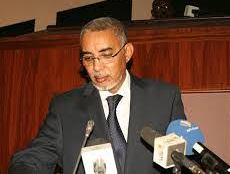 